БАШ%ОРТОСТАН  РЕСПУБЛИКА4Ы                                РЕСПУБЛИКА  БАШКОРТОСТАН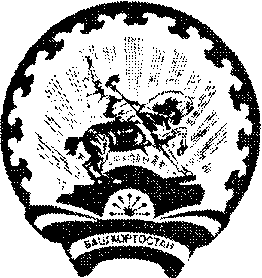 СТ*РЛЕБАШ РАЙОНЫ                                                    СОВЕТ  СЕЛЬСКОГО  ПОСЕЛЕНИЯМУНИЦИПАЛЬ  РАЙОНЫНЫ:	                 	                 КУГАНАКБАШЕВСКИЙ СЕЛЬСОВЕТ                                                   КУFАНАКБАШ АУЫЛ   СОВЕТЫ                                         МУНИЦИПАЛЬНОГО РАЙОНА                                                                                     АУЫЛ   БИЛ*М*ҺЕ    СОВЕТЫ                                           СТЕРЛИБАШЕВСКИЙ  РАЙОН             K А Р А Р                                                                                 Р Е Ш Е Н И Е                      « 29»   май  2019 й.                                № 106-1                                       « 29 » мая 2019 г.Об определении размера арендной платы за земли, находящиеся в муниципальной собственности сельского поселения Куганакбашевский  сельсовет муниципального района Стерлибашевский район Республики Башкортостан.	В соответствии с постановлением Правительства Республики Башкортостан от 22.12.2009 года №480 «Об определении размера арендной платы за земли, находящиеся в государственной собственности Республики Башкортостан, и земли, государственная собственность на которые не разграничена» (в редакции постановлений от 16 января . №16), Совет сельского поселения  Куганакбашевский    сельсовет муниципального района Стерлибашевский район Республики Башкортостан решил:1. Утвердить прилагаемые:правила определения размера и внесения арендной платы за земли, находящиеся в муниципальной собственности сельского поселения Куганакбашевский сельсовет муниципального района Стерлибашевский район Республики Башкортостан согласно приложению №1;ставки арендной платы за земли, находящиеся в муниципальной собственности сельского поселения Куганакбашевский сельсовет муниципального района Стерлибашевский район Республики Башкортостан в процентах от кадастровой стоимости земельных участков, согласно приложению №2;средние ставки арендной платы за земли, находящиеся в муниципальной собственности сельского поселения Куганакбашевский сельсовет муниципального района Стерлибашевский район Республики Башкортостан,  в границах населенных пунктов и вне их черты, согласно приложению №3;коэффициенты, учитывающие категорию арендаторов и вид использования земельных участков, согласно приложению №4.2. Установить, что размер арендной платы за земли, находящиеся в муниципальной собственности сельского поселения Куганакбашевский сельсовет муниципального района Стерлибашевский район Республики Башкортостан,  если иное не установлено федеральными законами, определяется одним из следующих способов:а) на основании кадастровой стоимости земельных участков;б) по результатам торгов (конкурсов, аукционов);в) на основании рыночной стоимости права аренды земельных участков, определяемой в соответствии с законодательством Российской Федерации об оценочной деятельности;г) в размере земельного налога, установленного законодательством Российской Федерации за соответствующий земельный участок. 3. Установить, что по договорам аренды земельных участков, заключенным до 01.01.2009 года, где арендная плата установлена без учета кадастровой стоимости земельных участков, а также по вновь заключаемым дополнительным соглашениям о присоединении к данным договорам аренды земельных участков, расчет размера арендной платы за земельные участки на 2009-2019 годы осуществляется на основании средней ставки арендной платы за земли, находящиеся в муниципальной собственности сельского поселения Куганакбашевский сельсовет муниципального района Стерлибашевский район Республики Башкортостан,  дифференцированной с учетом территориально-экономической зоны в соответствии с градостроительным регламентом, категории арендаторов и вида использования земельных участков.4. Установить, что возврат арендаторам излишне уплаченной арендной платы за земельные участки, находящиеся в  муниципальной собственности сельского поселения Куганакбашевский сельсовет муниципального района Стерлибашевский район Республики Башкортостан, осуществляется в течение 3 месяцев после окончания финансового года, в случае подачи заявления арендатора о возврате излишне уплаченной арендной платы по договору аренды земельного участка - до окончания этого финансового года, если заявление арендатором подано по истечении финансового года, в котором излишне уплачена арендная плата, - в течение 2 месяцев со дня подачи заявления.            5. Настоящее решение  разместить на официальном сайте и обнародовать на информационном стенде администрации сельского поселения Куганакбашевский сельсовет муниципального района Стерлибашевский район Республики Башкортостан.           6. Настоящее решение вступает в силу с момента подписания и распространяется  на правоотношения, возникшие с 01.01.2019 года.            7. Контроль за исполнением настоящего решения возложить на постоянную комиссию Совета сельского поселения Куганакбашевский сельсовет муниципального района Стерлибашевский район по бюджету, налогам и вопросам собственности (Кусякаеву Д.Я.).Председатель Совета                                          Ф.Х.Вильданов                                                                                                   Приложение №1                                                                                                                                                  к решению Совета                                                                                                                                              сельского поселения                                                                                                                                                          Куганакбашевский сельсовет                                                                                                                                      МР Стерлибашевский район                                                                                                                № 106-1 от  29 мая 2019 г.Правила определения размера и внесения арендной платы за земли, находящиеся в муниципальной собственности сельского поселения Куганакбашевский сельсовет муниципального района Стерлибашевский район Республики Башкортостан1. ОБЩИЕ ПОЛОЖЕНИЯ1.1. Настоящие Правила разработаны в соответствии с постановлением Правительства Республики Башкортостан от 22.12.2009 года №480 «Об определении размера арендной платы за земли, находящиеся в государственной собственности Республики Башкортостан, и земли, государственная собственность на которые не разграничена» (в редакции от 16 января 2018 года), и определяют способы расчета размера арендной платы, а также порядок и условия внесения арендной платы за земельные участки, находящиеся в муниципальной собственности сельского поселения Куганакбашевский сельсовет муниципального района Стерлибашевский район Республики Башкортостан, и земли, государственная собственность на которые не разграничена (далее - земельные участки), предоставляемые в аренду юридическим и физическим лицам на территории сельского поселения Куганакбашевский сельсовет муниципального района Стерлибашевский район Республики Башкортостан.1.2. Размер арендной платы за земли, находящиеся в муниципальной собственности сельского поселения Куганакбашевский сельсовет муниципального района Стерлибашевский район Республики Башкортостан,  в расчете на год (далее - арендная плата) определяется одним из следующих образов:а) на основании кадастровой стоимости земельных участков, рассчитываемой по формуле:АП = Ксу х Сап х (S1/S), где:АП- размер арендной платы;Ксу - кадастровая стоимость земельного участка;Сап - ставка арендной платы в процентах от кадастровой стоимости земельного участка;S - площадь земельного участка;S1 - площадь земельного участка к оплате.б) по договорам аренды земельных участков, заключенным до 1 января 2009 года, где арендная плата установлена без учета кадастровой стоимости земельных участков, а также по вновь заключаемым дополнительным соглашениям о присоединении к данным договорам аренды земельных участков расчет размера арендной платы за земельные участки на 2009-2019 годы осуществляется на основании средней ставки арендной платы за земли, находящиеся в муниципальной собственности сельского поселения  Куганакбашевский  сельсовет муниципального района Стерлибашевский район Республики Башкортостан,  дифференцированной с учетом территориально-экономической зоны в соответствии с градостроительным регламентом, категории арендаторов и вида использования земельных участков и рассчитывается по следующей формуле:АП = П x Б x Ки, где:АП - размер арендной платы;П - площадь земельного участка (устанавливается в целом, без выделения застроенной и незастроенной частей);Б - базовая ставка арендной платы;Ки - коэффициент, учитывающий категорию арендаторов и вид использования земельных участков.Коэффициенты, учитывающие категорию арендаторов и вид использования земельных участков (Ки), на территории муниципального образования устанавливаются исходя из сложившейся экономической ситуации и интересов арендаторов земельных участков на основании финансово-экономического обоснования.Базовая ставка арендной платы за земельный участок (Б) рассчитывается по следующей формуле:Б = Сап x К, где:Сап - средняя ставка арендной платы;К - коэффициент дифференциации средней ставки арендной платы по территориально-экономическим зонам в соответствии с градостроительным регламентом.Средняя ставка арендной платы за земельные участки устанавливается с учетом прогнозного показателя индекса потребительских цен, определяемого в установленном законодательством порядке.По договорам аренды земельных участков, в том числе и с множественностью лиц на стороне арендатора, заключенным до 1 января 2009 года, арендаторы имеют право обратиться в уполномоченный орган с заявлением о применении ставок арендной платы в процентах от кадастровой стоимости. Расчет размера арендной платы за использование земельного участка по ставкам арендной платы в процентах от кадастровой стоимости в данном случае осуществляется с даты поступления соответствующего заявления.При внесении изменений в заключенные до 1 января 2009 года договоры аренды земельных участков в части изменения площади земельного участка или сроков аренды применяются ставки арендной платы в процентах от кадастровой стоимости земельного участка;в) в случае, если право на заключение договора аренды земельного участка приобретается в порядке, установленном земельным законодательством Российской Федерации, на торгах, арендная плата определяется по результатам таких торгов.В случае если земельный участок предоставлен в аренду для его комплексного освоения в целях жилищного строительства, арендная плата определяется на аукционе в порядке, предусмотренном Земельным кодексом Российской Федерации.г) на основании рыночной стоимости права аренды земельных участков, определяемой в соответствии с законодательством Российской Федерации об оценочной деятельности.1.4. Установить, что за использование земельных участков, находящихся в муниципальной собственности сельского поселения Куганакбашевский сельсовет муниципального района Стерлибашевский район Республики Башкортостан и которые ранее были предоставлены юридическим лицам на праве постоянного (бессрочного) пользования, арендная плата определяется в размере следующих ставок:двух процентов кадастровой стоимости арендуемых земельных участков;трех десятых процента кадастровой стоимости арендуемых земельных участков из земель сельскохозяйственного назначения;полутора процентов кадастровой стоимости арендуемых земельных участков, изъятых из оборота или ограниченных в обороте.При этом размер арендной платы, устанавливаемый в связи с переоформлением права постоянного (бессрочного) пользования земельным участком, не должен превышать более чем в 2 раза размера земельного налога, устанавливаемого решением Совета сельского поселения Куганакбашевский сельсовет муниципального района Стерлибашевский район Республики Башкортостан.1.5. В случае если по истечении 3 лет со дня предоставления в аренду земельного участка для жилищного строительства, за исключением случаев предоставления земельных участков для индивидуального жилищного строительства, не введен в эксплуатацию построенный на земельном участке объект недвижимости, арендная плата за земельный участок устанавливается в размере не менее 2-кратной налоговой ставки земельного налога на соответствующий земельный участок, если иное не установлено земельным законодательством Российской Федерации. 1.6. Вид разрешенного использования земельного участка в действующем договоре аренды земельного участка, размер арендной платы в котором рассчитан в соответствии с пунктом 1.2 настоящих Правил, может быть изменен (в связи со сменой видов (типов) деятельности в размещенных на земельном участке объектах и видов (типов) размещенных на земельном участке объектов) не чаще одного раза в год. При этом арендная плата подлежит перерасчету с момента изменения разрешенного использования в установленном порядке в соответствии с Федеральным законом «О государственном кадастре недвижимости» при предоставлении соответствующего кадастрового паспорта земельного участка с указанием кадастровой стоимости. Разрешенное использование должно соответствовать установленному градостроительному регламенту территориальных зон.1.7. При предоставлении неделимого земельного участка в аренду нескольким лицам, имеющим права на часть зданий (помещений), расположенных на этом земельном участке, арендная плата взимается с каждого арендатора пропорционально доле в праве или отношению площади соответствующей части зданий (помещений) к общей площади зданий (помещений), расположенных на предоставляемом в аренду земельном участке:с учетом видов (типов) деятельности в размещенных на земельном участке объектах и/или видов (типов) размещенных на земельном участке объектов по договорам аренды земельных участков, размер арендной платы которых рассчитывается на основании средней ставки арендной платы за земельный участок;с учетом вида разрешенного использования земельного участка и вида (типа) деятельности каждого арендатора по договорам аренды земельных участков, размер арендной платы которых рассчитывается в процентах от кадастровой стоимости земельных участков.1.8. Арендная плата за использование земельного участка вносится по реквизитам и в сроки, которые указаны в договоре аренды земельного участка, а также согласно расчету размера арендной платы, определяемому в соответствии с пунктом 1.2 настоящих Правил.1.9. Расчет размера арендной платы за использование земельного участка на год определяется Администрацией муниципального района Стерлибашевский район Республики Башкортостан, выступающим арендодателем по договору аренды земельного участка, и оформляется в виде приложения к договору аренды. При этом расчеты размера годовой арендной платы осуществляются арендодателем самостоятельно по ставкам арендной платы за землю, установленным настоящим решением, и подлежат обязательному согласованию с арендатором в срок до 1 февраля каждого года (после подписания договора аренды) путем подписания сторонами по договору аренды приложения (расчета годовой арендной платы) к договору аренды земельного участка.1.10. Если иное не предусмотрено настоящими Правилами, при принятии решения о предоставлении земельных участков, которые ранее были предоставлены по договорам аренды с множественностью лиц на стороне арендатора, заключенным до 1 января 2009 года, расчет арендной платы производится по ставкам арендной платы в процентах от кадастровой стоимости земельного участка.1.11. Размер арендной платы за земельные участки, находящиеся в муниципальной собственности сельского поселения Куганакбашевский сельсовет муниципального района Стерлибашевский район Республики Башкортостан,  определяется в размере 1,5 процента от кадастровой стоимости земельного участка, но не выше земельного налога, рассчитанного в отношении такого земельного участка, в порядке, аналогичном начислению земельного налога, предусмотренном решением Совета сельского поселения Куганакбашевский сельсовет муниципального района Стерлибашевский район Республики Башкортостан об установлении земельного налога, в случае заключения договора аренды земельного участка:с лицом, с которым заключен договор о развитии застроенной территории, если земельный участок образован в границах застроенной территории, подлежащей развитию, и предоставлен указанному лицу;с лицом, заключившим договор об освоении территории в целях строительства и эксплуатации наемного дома коммерческого использования или договор об освоении территории в целях строительства и эксплуатации наемного дома социального использования, в отношении земельного участка, предоставленного этому лицу для освоения территории в целях строительства и эксплуатации наемного дома коммерческого использования или для освоения территории в целях строительства и эксплуатации наемного дома социального использования, и в случаях, предусмотренных законом субъекта Российской Федерации, с некоммерческой организацией, созданной субъектом Российской Федерации или муниципальным образованием для освоения территорий в целях строительства и эксплуатации наемных домов социального использования, в отношении земельного участка, предоставленного этой организации для освоения территории в целях строительства и эксплуатации наемного дома социального использования;с юридическим лицом, заключившим договор об освоении территории в целях строительства жилья экономического класса или договор о комплексном освоении территории в целях строительства жилья экономического класса, в отношении земельных участков, предоставленных такому юридическому лицу в соответствии с договором об освоении территории в целях строительства жилья экономического класса или договором о комплексном освоении территории в целях строительства жилья экономического класса;с юридическим лицом, заключившим договор о комплексном освоении территории в целях строительства жилья экономического класса, в отношении земельных участков, образованных из земельного участка, предоставленного для комплексного освоения территории в целях строительства жилья экономического класса такому юридическому лицу в соответствии с данным договором;с лицом, которое в соответствии с Земельным кодексом Российской Федерации имеет право на предоставление в собственность бесплатно земельного участка, находящегося в государственной или муниципальной собственности, без проведения торгов в случае, если такой земельный участок зарезервирован для государственных или муниципальных нужд, либо ограничен в обороте;с гражданами, имеющими в соответствии с федеральными законами, законами субъектов Российской Федерации право на первоочередное или внеочередное приобретение земельных участков;в соответствии с пунктом 3 или 4 статьи 39.20 Земельного кодекса Российской Федерации с лицами, которым находящиеся на неделимом земельном участке здания, сооружения, помещения в них принадлежат на праве оперативного управления.с собственниками зданий, сооружений, права которых на приобретение в собственность земельного участка ограничено законодательством Российской Федерации, но не выше размера земельного налога, установленного в отношении предназначенных для использования в сходных целях и занимаемых зданиями, сооружениями земельных участков, для которых указанные ограничения права на приобретение в собственность отсутствуют.В случае изменения размера ставки земельного налога размер арендной платы подлежит изменению арендодателем в одностороннем порядке.1.11.1. В случае, если в отношении земельного участка, предоставленного собственнику зданий, сооружений, право которого на приобретение в собственность земельного участка ограничено законодательством Российской Федерации, размер арендной платы, рассчитанный в соответствии с настоящим Правилами, превышает размер земельного налога, установленного в отношении предназначенных для использования в сходных целях и занимаемых зданиями, сооружениями земельных участков, для которых указанные ограничения права на приобретение в собственность отсутствуют, размер арендной платы определяется в размере земельного налога.1.12. Размер арендной платы за земельные участки, находящиеся в государственной или муниципальной собственности и предоставленные для размещения объектов, предусмотренных подпунктом 2 пункта 1 статьи 49 Земельного кодекса Российской Федерации, а также для проведения работ, связанных с пользованием недрами, равен размеру арендной платы, рассчитанному для соответствующих целей в отношении земельных участков, находящихся в федеральной собственности.1.13. Для земельных участков, используемых не по целевому назначению в соответствии с их принадлежностью к той или иной категории земель и разрешенным видом использования арендная плата подлежит определению исходя из фактического вида использования.В случае осуществления на земельном участке нескольких видов нецелевой фактической деятельности при расчете арендной платы устанавливается наибольший размер ставки арендной платы из применяемых в отношении каждого вида нецелевой деятельности ставок арендной платы к общей площади земельного участка.В случае, когда арендная плата за фактический вид использования земельного участка меньше либо равна арендной плате, установленной для вида разрешенного использования, предусмотренного договором, действующая по договору аренды земельного участка арендная плата определяется с повышающим поправочным коэффициентом, равным 2.Перерасчет арендной платы с учетом случаев, предусмотренных абзацами вторым и третьим настоящего пункта, осуществляется применительно к действующим формулам подпунктов «а» и «б» пункта 1.2 настоящих Правил.1.13.1. При выявлении использования земельного участка не по целевому назначению в соответствии с его принадлежностью к той или иной категории земель и разрешенным видом использования обладающим соответствующими полномочиями лицом уполномоченного органа по распоряжению таким земельным участком составляется акт обследования земельного участка по форме согласно приложению к настоящим Правилам (далее - Акт обследования).Акт обследования в течение 5-ти рабочих дней со дня его составления направляется арендатору с уведомлением о необходимости устранения в течение 1 месяца выявленных нарушений.	Расчет арендной платы с учетом случаев, предусмотренных абзацами вторым и третьим пункта 1.13. осуществляется со дня составления акта обследования земельного участка, зафиксировавшего использование земельного участка не по целевому назначению согласно его принадлежности к той или иной категории земель и разрешенному виду использования, и применяется до устранения арендатором выявленных нарушений целевого использования земельного участка. После устранения арендатором выявленных нарушений целевого использования земельного участка путем приведения фактической деятельности в соответствие с разрешенным использованием арендная плата рассчитывается в прежнем размере, а в случае изменения разрешенного использования земельного участка – согласно действующим формулам подпунктов «а» и «б» пункта 1.2 настоящих Правил.	При обращении арендатора с мотивированным заявлением об устранении выявленных нарушений в течение 6-ти рабочих дней с момента его регистрации осуществляется повторное обследование земельного участка на предмет подтверждения устранения нарушений с составлением соответствующего акта. При подтверждении соответствия целевого использования земельного участка согласно его принадлежности к той или иной категории земель и разрешенному виду использования начисление арендной платы в соответствии с целевым назначением земельного участка осуществляется со дня регистрации вышеуказанного заявления арендатора.	1.14. Пени за каждый календарный день просрочки исполнения обязательств по уплате арендной платы начиная со следующего за установленным договором аренды дня уплаты арендной платы по сто восьмидесятый день начисляются в размере одной трехсотой ставки рефинансирования Центрального банка Российской Федерации. Начиная со сто восемьдесят первого дня, следующего за днем наступления установленного срока оплаты, по день фактической оплаты пени уплачиваются в размере одной стопятидесятой ставки рефинансирования Центрального банка Российской Федерации, действующей на день фактической оплаты, от не выплаченной в срок суммы за каждый день просрочки.подпункт «а» пункта 2.2 дополнить абзацами следующего содержания:2. УСЛОВИЯ ИЗМЕНЕНИЯ РАЗМЕРА АРЕНДНОЙ ПЛАТЫ ЗА ЗЕМЛЮ2.1. Пересмотр размера арендной платы осуществляется арендодателем в одностороннем порядке по следующим основаниям:в связи с изменением кадастровой стоимости земельного участка;в случае перевода земельного участка из одной категории земель в другую или изменения разрешенного использования земельного участка в соответствии с требованиями законодательства Российской Федерации;в случае изменения нормативных правовых актов Российской Федерации, Республики Башкортостан или муниципального района Стерлибашевский район Республики Башкортостан, устанавливающих размеры арендной платы за землю, условия и порядок ее перечисления или исчисления;в случае выявления использования земельного участка не по целевому назначению в соответствии с его принадлежностью к той или иной категории земель и разрешенным видом использования и (или) неиспользования, в том числе его части;в случае устранения арендатором выявленных нарушений целевого использования земельного участка. 2.2. Изменение размера арендной платы не требует заключения дополнительного соглашения к договору аренды земельного участка в случаях, когда:а) выявлено нарушение установленного режима использования (целевого использования земельного участка, предусмотренного договором аренды земельного участка); 	Основаниями для перерасчета уполномоченным органом в одностороннем порядке арендной платы являются:	акт проверки (обследования) земельного участка, составленный должностными лицами органов государственного земельного надзора или муниципального земельного контроля, на основании которого арендатор привлечен к административной ответственности за использование земельного участка не по целевому назначению в соответствии с его принадлежностью к той или иной категории земель и (или) разрешенным использованием;	акт обследования земельного участка, подготовленный обладающим соответствующими полномочиями лицом уполномоченного органа по распоряжению таким земельным участком, по форме согласно приложению к настоящим Правилам.б) произошло изменение законодательства в части изменения порядка расчета или исчисления размера арендной платы;в) произошло изменение кадастровой стоимости земельного участка.При этом договором аренды земельного участка должно быть установлено, что изменение размера арендной платы производится арендодателем в бесспорном и одностороннем порядке в соответствии с нормативными правовыми актами Российской Федерации, Республики Башкортостан и муниципального района Стерлибашевский район Республики Башкортостан, регулирующими исчисление размера арендной платы.2.3. Изменение годового размера арендной платы по договорам аренды земельных участков, заключенным в результате переоформления права постоянного (бессрочного) пользования земельными участками, возможно только в связи с изменением кадастровой стоимости соответствующего земельного участка.3. ЛЬГОТНЫЙ ПОРЯДОК ОПРЕДЕЛЕНИЯ РАЗМЕРОВ АРЕНДНОЙ ПЛАТЫ ЗА ЗЕМЛЮ	3.1 Уполномоченным органом по установлению понижающего коэффициента для определения размера арендной платы за земельные участки, предоставленные предприятиям (организациям), находящимся в стадии конкурсного производства, является Администрация муниципального района Стерлибашевский район Республики Башкортостан- в случае распределения доходов от арендной платы за земельные участки в доход бюджета муниципального района Стерлибашевский район Республики Башкортостан.	Уполномоченный орган устанавливает понижающий коэффициент в размере 0,01:по договору аренды земельного участка, предоставленного предприятию (организации), находящемуся (-ейся) в стадии конкурсного производства;а также в остальных случаях предоставления государственной и (или) муниципальной преференции (-ий) в соответствии с антимонопольным законодательством.»	 3.2. Уполномоченным органом по установлению понижающего коэффициента для определения размера арендной платы за земельные участки, не признанные объектом налогообложения и предоставленные физическим или юридическим лицам, имеющим право на освобождение от уплаты земельного налога, уменьшение налоговой базы при уплате земельного налога в соответствии с законодательством о налогах и сборах, является Администрация муниципального района Стерлибашевский район Республики Башкортостан - в случае распределения доходов от арендной платы за земельные участки в доход бюджета муниципального района Стерлибашевский район Республики Башкортостан.Уполномоченный орган устанавливает понижающий коэффициент в размере 0,01:по договору аренды земельного участка, предоставленного физическому или юридическому лицу, имеющему право на освобождение от уплаты земельного налога в соответствии с законодательством о налогах и сборах, за исключением случаев, когда право на заключение договора аренды земельного участка приобретено на торгах (конкурсах, аукционах);по договору аренды земельного участка, предоставленного физическому лицу, имеющему право на уменьшение налоговой базы при уплате земельного налога в соответствии с законодательством о налогах и сборах, в случае, если налоговая база в результате уменьшения на не облагаемую налогом сумму принимается равной нулю, за исключением случаев, когда право на заключение договора аренды земельного участка приобретено на торгах (конкурсах, аукционах);по договору аренды земельного участка, предоставленного физическому лицу, имеющему право на уменьшение налоговой базы при уплате земельного налога в соответствии с законодательством о налогах и сборах, в случае, если размер налогового вычета меньше размера налоговой базы, за исключением случаев, когда право на заключение договора аренды земельного участка приобретено на торгах (конкурсах, аукционах). При этом ставка 0,01 процента устанавливается в отношении арендной платы, равной размеру такого вычета.	3.2.1 С предприятий (организаций), указанных в пункте 3.1. настоящих Правил, и физических или юридических лиц, указанных в пункте 3.2., при передаче ими в субаренду земельных участков, закрепленных за ними на правах аренды, а равно при передаче ими в аренду (субаренду) площадей зданий, строений, сооружений, расположенных на данном земельном участке, арендная плата взимается с площади земельного участка, переданного в субаренду другим лицам, на общих основаниях.	3.3. Понижающий коэффициент устанавливается на соответствующий финансовый период, который может продлеваться решениями уполномоченных органов в порядке, предусмотренном разделом 3 настоящих Правил. 	3.4. В случае предоставления земельного участка, находящегося в государственной собственности Республики Башкортостан, для реализации приоритетного инвестиционного проекта Республики Башкортостан, включенного в Перечень приоритетных инвестиционных проектов Республики Башкортостан (далее - приоритетный инвестиционный проект), по заявлению инициатора такого проекта расчет арендной платы осуществляется с понижающим коэффициентом, равным 0,6, до ввода в эксплуатацию всех очередей строительства такого проекта, но не более пяти лет.После получения разрешения на ввод в эксплуатацию объекта инвестиционной деятельности расчет арендной платы за земельный участок, предоставленный в целях реализации приоритетного инвестиционного проекта, осуществляется в общем порядке.Приложение №2к решению Совета сельского поселения Куганакбашевский сельсовет МР                                                                                                                                              Стерлибашевский район РБ№ 106-1 от  29 мая 2019 г.Ставки арендной платы за земли, находящиеся в муниципальной собственности сельского поселения Куганакбашевский сельсовет муниципального района Стерлибашевский район Республики Башкортостан, в процентах от кадастровой стоимости земельных участковПриложение №3к решению Совета сельского поселения Куганакбашевский сельсовет МР Стерлибашевский район РБ                                                                                                           № 106-1 от  29 мая 2019 г.Средние ставкиарендной платы за земли, находящиеся в муниципальной собственности сельского поселения Куганакбашевский сельсовет муниципального района Стерлибашевский район Республики Башкортостан, в границах населенных пунктов и вне их черты                              Приложение №4к решению Совета сельского поселения Куганакбашевский сельсовет МР Стерлибашевский район РБ                                                                                                           № 106-1 от 29мая 2019 г.Коэффициенты, учитывающие категорию арендаторов и вид использования земельных участковПриложение к правилам определения размера и внесения арендной платы за земли, находящиеся в муниципальной собственности  сельского поселения  Куганакбашевский сельсовет  МР  Стерлибашевский район РБ, ПРИМЕРНАЯ ФОРМА акта обследования земельного участка                                     №	"	"	20	г.			(дата составления)	(место составления)Мною,_________________________________________________________________________________(фамилия, имя, отчество, должность лица, составившего акт)в присутствии	_____________________(фамилии, имена, отчества присутствующих лиц)составлен настоящий акт обследования земельного участка.1. Характеристика обследуемого земельного участка:а)	местоположение	;б)	кадастровый номер	;в)	площадь	;г)	категории 		;д)	вид разрешенного использования соответствует назначениюучастка	__________________________________________________________	.(да/нет; если нет, то каким образом)2. Основания пользования земельным участком:______________________________________________________________________________________(арендатор, реквизиты правоустанавливающих и право удостоверяющих документов: постановление главы администрации муниципального района, городского округа; приказ Министерства земельных и имущественных отношений Республики Башкортостан; реквизиты договора аренды; свидетельство и др.))3. Описание объектов недвижимости, расположенных на земельном участке:_____________________________________________________________________________(наименование и площадь, правообладатель, право, основания передачи (реквизиты))4. В результате обследования земельного участка установлено:_________________________________________________________________________________________________________________________(указываются обстоятельства, выявленные при обследовании земельного участка, вид фактического использования земельного участка, целевое/нецелевое использование)5. Дополнительная информация ____________________________________________________________(при наличии)Наименование должности лица, 		             Арендатор (представитель арендатора) составившего акт осмотра:	                        земельного участка                      (в случае присутствия его при  обследовании)_______________________________(подпись, фамилия, имя, отчество)		                           __________________________________________								(фамилия, имя, отчество, должность, 									реквизиты доверенности и т.д.)							________________________________________							(подпись, печать (при наличии печати))							               ________________________________________					           (для комментариев)				________________________________						К актуприлагаются:___________________________________________________________________________(фотоматериалы, план земельного участка)БАШ%ОРТОСТАН  РЕСПУБЛИКА4Ы                                РЕСПУБЛИКА  БАШКОРТОСТАНСТ*РЛЕБАШ РАЙОНЫ                                                  СОВЕТ  СЕЛЬСКОГО  ПОСЕЛЕНИЯМУНИЦИПАЛЬ  РАЙОНЫНЫ:	                 	                 КУГАНАКБАШЕВСКИЙ СЕЛЬСОВЕТ                                                   КУFАНАКБАШ АУЫЛ   СОВЕТЫ                                         МУНИЦИПАЛЬНОГО РАЙОНА                                                                                     АУЫЛ   БИЛ*М*ҺЕ    СОВЕТЫ                                           СТЕРЛИБАШЕВСКИЙ  РАЙОН      ΚАРАР                                                                                           РЕШЕНИЕОт 24 апреля 2019 й.                  № 104 -1                                 от «24 »апреля 2019 г.              ОБ УСТАНОВЛЕНИИ НАЛОГА НА ИМУЩЕСТВО ФИЗИЧЕСКИХ ЛИЦсельского поселения  Куганакбашевский  сельсовет муниципального района Стерлибашевский район Республики БашкортостанВ соответствии с Федеральными законами от 6 октября 2003 года № 131-ФЗ «Об общих принципах организации местного самоуправления в Российской Федерации», главой 32 Налогового кодекса Российской Федерации, Законом Республики Башкортостан от 30 октября 2014 года № 142-з «Об установлении единой даты начала применения на территории Республики Башкортостан порядка определения налоговой базы по налогу на имущество физических лиц исходя из кадастровой стоимости объектов налогообложения», руководствуясь пунктом 2	 части 1 статьи 3 Устава сельского поселения Куганакбашевский сельсовет муниципального района Стерлибашевский район  Республики БашкортостанРЕШИЛ:Ввести на территории сельского поселения Куганакбашевский сельсовет муниципального района Стерлибашевский район  Республики Башкортостан налог на имущество физических лиц (далее - налог), определить налоговые ставки.Установить следующие налоговые ставки по налогу:  0,2  процента в отношении жилых домов, частей жилых домов;  0,1  процента в отношении квартир, частей квартир, комнат;  0,2  процента в отношении объектов незавершенного строительства в случае, если проектируемым назначением таких объектов является жилой дом;     0,2  процента в отношении  единых  недвижимых комплексов, в состав которых входит хотя бы один жилой дом;  0,2  процента в отношении гаражей и машино-мест, в том числе расположенных в объектах налогообложения, указанных в подпункте 2 настоящего пункта;  0,2  процента в отношении хозяйственных строений или сооружений, площадь каждого из которых не превышает 50 квадратных метров и которые расположены на земельных участках, предоставленных для ведения личного подсобного, дачного хозяйства, огородничества, садоводства или индивидуального жилищного строительства;   2,0 	процента в	 отношении объектов налогообложения, включенных  в	 перечень, определяемый в соответствии с	 пунктом 7 статьи 378.2 НК РФ, в отношении объектов налогообложения, предусмотренных абзацем вторым пункта 10 статьи 378.2 НК РФ, а также в отношении объектов налогообложения, кадастровая стоимость каждого из которых превышает 300 миллионов рублей;          2.8   0,5  процента в отношении прочих объектов налогообложения.3.Признать утратившим силу решение  Совета сельского поселения___ Куганакбашевский сельсовет муниципального района Стерлибашевский район Республиуки Башкортостан от 30.11.2017 года № 64-2.4.Настоящее  решение вступает в силу не ранее чем по истечении одного месяца со дня его официального опубликования и не ранее 1 января 2019 года.5.Настоящее решение  разместить на официальном сайте и обнародовать на информационном стенде администрации сельского поселения Куганакбашевский сельсовет   муниципального района  Стерлибашевский район  Республики Башкортостан.Глава сельского поселенияКуганакбашевский сельсоветмуниципального районаСтерлибашевский районРеспублики Башкортостан                                                       Ф.Х.Вильданов                       БАШ%ОРТОСТАН  РЕСПУБЛИКА4Ы                                                    РЕСПУБЛИКА  БАШКОРТОСТАНСТ*РЛЕБАШ РАЙОНЫ                                                                         СОВЕТ  СЕЛЬСКОГО  ПОСЕЛЕНИЯМУНИЦИПАЛЬ  РАЙОНЫНЫ:	                 	                          КУГАНАКБАШЕВСКИЙ СЕЛЬСОВЕТ                                                   КУFАНАКБАШ АУЫЛ   СОВЕТЫ                                                           МУНИЦИПАЛЬНОГО РАЙОНА                                                                                     АУЫЛ   БИЛ*М*ҺЕ    СОВЕТЫ                                                            СТЕРЛИБАШЕВСКИЙ  РАЙОН   ΚАРАР                                                                                                                                              РЕШЕНИЕ        От 24 апреля 2019 й.                  № 104                       от «24 »апреля 2019 г.                                     ОБ УСТАНОВЛЕНИИ ЗЕМЕЛЬНОГО НАЛОГА на территории сельского поселения Куганакбашевский сельсоветмуниципального района Стерлибашевский район Республики БашкортостанВ соответствии с Федеральным законом от 6 октября 2003 года № 131-ФЗ «Об общих принципах организации местного самоуправления в Российской Федерации», Налоговым кодексом Российской Федерации, руководствуясьПунктом 2 части 1статьи 3 Устава сельского поселения Куганакбашевский сельсовет муниципального района Стерлибашевский район Республики Башкортостан, РЕШИЛ:Ввести земельный налог на территории сельского поселения                       Куганакбашевский сельсовет муниципального района Стерлибашевский район Республики Башкортостан, в соответствии с уставом сельского поселения Куганакбашевский сельсовет муниципального района Стерлибашевский район Республики Башкортостан;Установить налоговые ставки в следующих размерах:           0,3 процента в отношении земельных участков:отнесенных к землям сельскохозяйственного назначения или к землям в составе зон сельскохозяйственного использования в населенных пунктах и используемых для сельскохозяйственного производства;занятых жилищным фондом и объектами инженерной инфраструктуры жилищно-коммунального комплекса (за исключением доли в праве на земельный участок, приходящейся на объект, не относящийся к жилищному фонду и к объектам инженерной инфраструктуры жилищно-коммунального комплекса) или приобретенных (предоставленных) для жилищного строительства;приобретенных (предоставленных) для личного подсобного хозяйства, садоводства, огородничества или животноводства, а также дачного хозяйства;ограниченных в обороте в соответствии с законодательством Российской Федерации, предоставленных для обеспечения обороны, безопасности и таможенных нужд;2.2.1,5 процента в отношении прочих земельных участков;Установить по земельному налогу следующие налоговые льготы:освободить от уплаты земельного налога следующие категории налогоплательщиков:1) Героев Советского Союза, Героев Российской Федерации, полных кавалеров ордена Славы;2) инвалидов I и II групп инвалидности;3) инвалидов с детства; детей-инвалидов;4) участников, ветеранов и инвалидов Великой Отечественной войны и приравненных к ним тружеников тыла, вдов участников Великой Отечественной войны, а также ветеранов и инвалидов боевых действий; 5) физических лиц, имеющих право на получение социальной поддержки в соответствии с Законом Российской Федерации "О социальной защите граждан, подвергшихся воздействию радиации вследствие катастрофы на Чернобыльской АЭС" (в редакции Закона Российской Федерации от 18 июня 1992 года N 3061-I), в соответствии с Федеральным законом от 26 ноября 1998 года N 175-ФЗ "О социальной защите граждан Российской Федерации, подвергшихся воздействию радиации вследствие аварии в 1957 году на производственном объединении "Маяк" и сбросов радиоактивных отходов в реку Теча" и в соответствии с Федеральным законом от 10 января 2002 года N 2-ФЗ "О социальных гарантиях гражданам, подвергшимся радиационному воздействию вследствие ядерных испытаний на Семипалатинском полигоне";6) физических лиц, принимавших в составе подразделений особого риска непосредственное участие в испытаниях ядерного и термоядерного оружия, ликвидации аварий ядерных установок на средствах вооружения и военных объектах;7) физических лиц, получивших или перенесших лучевую болезнь или ставших инвалидами в результате испытаний, учений и иных работ, связанных с любыми видами ядерных установок, включая ядерное оружие и космическую технику.Налоговые льготы, установленные настоящим пунктом, не распространяются на земельные участки (часть, доли земельных участков), сдаваемые в аренду.Установить следующие порядок и сроки уплаты земельного налога и авансовых платежей по земельному налогу:установить для налогоплательщиков - организаций отчетные периоды, которыми признаются первый квартал, второй квартал и третий квартал календарного года.налогоплательщики - организации уплачивают авансовые платежи  поземельному налогу не позднее  последнего числа месяца, следующего за истекшим отчетным периодом.налогоплательщиками - организациями уплачивается налог по итогам налогового периода не позднее 1  февраля года, следующего за истекшим налоговым периодом.Признать утратившим силу решение сельского поселения Куганакбашевский  сельсовет муниципального района Стерлибашевский район Республики Башкортостан.от 30.11.2017 № 64-2 и от 02.10.2018 № 87-1 об устоновлении земельного налога.Настоящее решение вступает в силу не ранее чем по истечении одногомесяца со дня его официального опубликования и не ранее 1 января 2019 года.Настоящее решение разместить на официальном сайте и обнародовать  на информационном стенде администрации сельского поселения Куганакбашевский сельсовет муниципального района Стерлибашевский район Республики Башкортостан.Глава  сельского поселения Куганакбашевский   сельсовет   					Ф.Х.Вильданов №    п/пНаименование вида разрешенного использования земельного участка и его состав(виды деятельности арендатора)Ставки            арендной платы в процентах от кадастровой стоимости, %1231Земельные участки, предназначенные для размещения домов многоэтажной жилой застройки 1.1Земельные участки, предназначенные для размещения многоэтажных жилых домов0,431.2Земельные участки общежитий0,022Земельные участки, предназначенные для размещения домов индивидуальной жилой застройки2.1Земельные участки для размещения объектов индивидуального жилищного строительства 0,432.2Земельные участки для ведения личного подсобного хозяйства (приусадебный участок) 0,433Земельные участки, предназначенные для размещения гаражей и автостоянок3.1Земельные участки гаражей (индивидуальных, кооперативных)2,123.2Автостоянки7,043.3Земельные участки гаражей учреждений, организаций и предприятий5,644Земельные участки, находящиеся в составе дачных, садоводческих и огороднических объединений 4.1Садовые, огородные земельные участки граждан           4.1а) в пределах границ населенных пунктов1,844.1б) за пределами границ населенных пунктов1,844.1Садовые, огородные земельные участки предпринимателей и юридических лиц4.1а) в пределах границ населенных пунктов4,234.1б) за пределами границ населенных пунктов4,234.2Дачные земельные участки                          4.2а) в пределах границ населенных пунктов0,564.2б) за пределами границ населенных пунктов0,565Земельные участки, предназначенные для размещения объектов торговли,   общественного питания и бытового обслуживания                            5.1Земельные участки для размещения объектов оптовой торговли  1,765.2Земельные участки для размещения объектов розничной торговли (торговые павильоны, киоски)14,135.3Земельные участки рынков, торговых центров, торгово-сервисных комплексов (магазины)7,745.4Земельные участки для размещения объектов общественного питания с алкогольными напитками (рестораны, кафе, бары и т.д.)         5.4а) в пределах границ населенных пунктов2,125.4б) за пределами границ населенных пунктов2,125.5Земельные участки общественного питания без алкогольных напитков 5.5а) в пределах границ населенных пунктов2,125.5б) за пределами границ населенных пунктов2,125.6Земельные участки мастерских, фотоателье, фотолабораторий  1,415.7Земельные участки ремонтных мастерских и мастерских технического обслуживания    7,905.8Земельные участки предприятий по прокату          0,285.9Земельные участки бань, душевых                   0,285.10Земельные участки парикмахерских                  1,415.11Земельные участки химчисток, прачечных            0,275.12Земельные участки для размещения объектов технического обслуживания и ремонта транспортных средств, машин и оборудования5.12а) в пределах границ населенных пунктов2,825.12б) за пределами границ населенных пунктов2,825.13Земельные участки игорных заведений (букмекерских контор и тотализаторов), организаторов лотерей (включая продажу лотерейных билетов)    11,275.14Земельные участки объектов по оказанию ритуальных и обрядовых услуг      1,766Земельные участки, предназначенные для размещения автозаправочных станций, автостанций, автовокзалов, гостиниц, кемпингов, мотелей6.1Земельные участки, предназначенные для  размещения автозаправочных станций  6.1а) в пределах границ населенных пунктов22,386.1б) за пределами границ населенных пунктов22,386.2Земельные участки, предназначенные для размещения автостанций, автовокзалов6.2а) в пределах границ населенных пунктов2,126.2б) за пределами границ населенных пунктов2,126.3Земельные участки, предназначенные для размещения гостиниц, мотелей, отелей 6.3а) в пределах границ населенных пунктов2,826.3б) за пределами границ населенных пунктов2,826.4Земельные участки, предназначенные для размещения кемпингов:6.4а) в пределах границ населенных пунктов2,826.4б) за пределами границ населенных пунктов2,827Земельные участки, предназначенные для размещения административных и офисных зданий, объектов образования, науки, здравоохранения и социального обеспечения, физической культуры и спорта, культуры и искусства, земельные участки для размещения религиозных объектов7.1Земельные участки образовательных учреждений (дошкольных, общеобразовательных, начального, среднего образования) 0,237.2Земельные участки образовательных учреждений (высшего профессионального и послевузовского образования, дополнительного образования взрослых) 0,237.3Земельные участки научных организаций (научно-исследовательских организаций, научных организаций образовательных  учреждений высшего профессионального образования, опытно-конструкторских, проектно-конструкторских, проектно-технологических и иных организаций, осуществляющих научную и (или) научно-техническую деятельность)0,357.4Земельные участки государственных академий наук (Российской академии сельскохозяйственных наук, Российской академии медицинских наук, Российской академии образования, Российской академии архитектуры и строительных наук, Российской академии художеств)0,357.5Земельные участки объектов здравоохранения (лечебно-профилактических и научно-исследовательских учреждений, больниц, поликлиник, образовательных учреждений, фармацевтических предприятий и организаций, аптечных учреждений, санитарно-профилактических учреждений, территориальных органов, созданных в установленном порядке для осуществления санитарно-эпидемиологического надзора, учреждений судебно-медицинской экспертизы, службы материально-технического обеспечения)0,357.5Земельные участки лиц, занимающихся частной медицинской практикой и частной фармацевтической деятельностью7,747.5Земельные участки ветеринарных лечебниц, частных врачебных или операционных кабинетов1,767.6Земельные участки органов государственного управления общего и социально-экономического характера   0,357.6Земельные участки органов по реализации внешней политики, обеспечению законности, прав и свобод граждан    0,357.6Земельные участки организаций обязательного социального обеспечения (деятельность которых связана с предоставлением пособий по болезни, материнству и временной нетрудоспособности, с пенсионным обеспечением государственных служащих; с предоставлением пенсий по старости, инвалидности, случаю потери кормильца, за выслугу лет; с предоставлением пособий по безработице и пособий многодетным семьям и пособий на ребенка)  0,357.6Земельные участки иных объектов предоставления социальных услуг 0,357.7Земельные участки спортивных клубов, коллективов физической культуры, действующих на самодеятельной и профессиональной основах в образовательных учреждениях0,257.7Земельные участки детско-юношеских спортивных школ, клубов физической подготовки, спортивно-технических школ   0,25Земельные участки образовательных учреждений и научных организаций в области физической культуры и спорта всех типов и видов независимо от организационно-правовых форм0,25Земельные участки общероссийских физкультурно-спортивных объединений - физкультурно-спортивных организаций, общероссийских федераций (союзов,ассоциаций) по различным видам спорта, общественно-государственных физкультурно-спортивных обществ, оборонных спортивно-технических организаций 0,25Земельные участки федерального органа исполнительной власти в области физической культуры и спорта, органов исполнительной власти субъектов Российской Федерации в области физической культуры и спорта, подведомственных им организаций, муниципальных организаций физической культуры и спорта0,257.8Земельные участки учреждений кино и кинопроката   1,767.8Земельные участки театрально-зрелищных предприятий, концертных организаций и  коллективов филармонии0,357.9Земельные участки выставок, музеев0,357.10Земельные участки парков культуры и отдыха0,357.11Земельные участки музыкальных, художественных и хореографических школ, клубных учреждений и библиотек 0,357.12Земельные участки кредитных организаций, в том числе банков, а также объектов финансирования, кредитования, страхования, ломбардов, товарно-сырьевых бирж                       23,957.13Земельные участки офисов, представительств коммерческих организаций                         6,187.14Земельные участки офисов индивидуальных предпринимателей и физических лиц, не являющихся индивидуальными предпринимателями6,187.15.Земельные участки для размещения религиозных объектов0,258Земельные участки, предназначенные для размещения объектов рекреационного и лечебно-оздоровительного назначения8.1Земельные участки баз отдыха, пансионатов, туристических баз и других рекреационных объектов:8.1а) в пределах границ населенных пунктов12,698.1б) за пределами границ населенных пунктов12,698.3Земельные участки пионерских лагерей, детских и спортивных лагерей              8.3а) в пределах границ населенных пунктов0,218.3б) за пределами границ населенных пунктов0,218.4Земельные участки, на которых расположены туристские парки и туристские трассы8.4а) в пределах границ населенных пунктов1,768.4б) за пределами границ населенных пунктов1,769Земельные участки, предназначенные для размещения производственных и административных зданий, строений, сооружений промышленности, коммунального хозяйства, материально-технического, продовольственного снабжения, сбыта и заготовок 9.1Земельные участки, занятые административными зданиями промышленности и строительства:9.1а) в пределах границ населенных пунктов8,769.1б) за пределами границ населенных пунктов8,769.1Земельные участки, занятые производственными базами промышленности и строительства:     9.1а) в пределах границ населенных пунктов5,929.1б) за пределами границ населенных пунктов5,929.1Другие земельные участки промышленных предприятий, в том числе под железнодорожными путями необщего пользования:9.1а) в пределах границ населенных пунктов1,769.1б) за пределами границ населенных пунктов1,769.1Земельные участки, занятые производственными базами и административными зданиями предприятий, обслуживающих сельхозтоваропроизводителей0,439.2Земельные участки типографий    1,769.3Земельные участки ДЭЗов (РЭУ, ЖЭК)  1,769.3Земельные участки электроснабжения (трансформаторные подстанции):  9.3а) в пределах границ населенных пунктов7,049.3б) за пределами границ населенных пунктов7,049.3Земельные участки объектов коммунального хозяйства (водоснабжения и канализации  (в том числе установка, ремонт и обслуживание водозаборных узлов)) 1,769.3Земельные участки объектов газоснабжения (сетевого газоснабжения, сжиженного газоснабжения по устройству, ремонту и обслуживанию внутридомового газового оборудования и арматуры); газораспределительных станций, газораспределительных устройств; объектов теплоснабжения:9.3а) в пределах границ населенных пунктов1,769.3б) за пределами границ населенных пунктов1,769.3Земельные участки объектов тепловых пунктов, бойлерных, районных котельных, центральных тепловых пунктов                                 1,769.3Земельные участки других объектов коммунального хозяйства                                        1,769.4Земельные участки общественных туалетов    1,769.4Земельные участки выгребных ям            1,769.4Земельные участки объектов переработки, уничтожения, утилизации и захоронения отходов1,769.5Земельные участки мусороперерабатывающих (мусоросжигающих предприятий):9.5а) в пределах границ населенных пунктов1,769.5б) за пределами границ населенных пунктов1,769.5Земельные участки полигонов промышленных и бытовых отходов:9.5а) в пределах границ населенных пунктов1,769.5б) за пределами границ населенных пунктов1,769.6Земельные участки пунктов приема вторсырья :9.6а) в пределах границ населенных пунктов1,769.6б) за пределами границ населенных пунктов1,769.6Земельные участки контор механизированной уборки 1,769.8Земельные участки заготовительных пунктов и отделений 1,769.8Земельные участки баз и складов:              9.8а) в пределах границ населенных пунктов1,769.8б) за пределами границ населенных пунктов1,769.8Земельные участки снабженческих контор и отделений 1,769.8Земельные участки элеваторов:9.8а) в пределах границ населенных пунктов1,769.8б) за пределами границ населенных пунктов1,769.8Земельные участки прочих предприятий  материально-технического, продовольственного снабжения, сбыта и заготовок                                1,7610Земельные участки, предназначенные для размещения электростанций, обслуживающих их сооружений и объектов     10.1Земельные участки тепловых электростанций, гидроэлектростанций, атомных электростанций и иных видов электростанций:                              10.1а) в пределах границ населенных пунктов1,7610.1б) за пределами границ населенных пунктов1,7610.2Земельные участки обслуживающих электростанции сооружений и объектов:                             10.2а) в пределах границ населенных пунктов1,7610.2б) за пределами границ населенных пунктов1,7612Земельные участки, занятые водными объектами, находящимися в обороте                         12.1Земельные участки для размещения водных объектов (природного или искусственного водоема, водотока либо иного объекта, постоянное или временное сосредоточение вод в котором имеет характерные формы и признаки водного режима)                  12.1а) в пределах границ населенных пунктов4,2312.1б) за пределами границ населенных пунктов4,2313Земельные участки, предназначенные для,  размещения железнодорожных путей общего пользования, автомобильных дорог, искусственно созданных внутренних водных путей, причалов, пристаней, полос отвода железных и автомобильных дорог общего пользования, водных путей, трубопроводов, кабельных, радиорелейных и воздушных линий связи и линий радиофикации, воздушных линий электропередачи, конструктивных элементов и сооружений, объектов, необходимых для эксплуатации, содержания, строительства, реконструкции, ремонта, развития наземных и подземных зданий, строений, сооружений, устройств транспорта, энергетики и связи; размещения наземных сооружений и инфраструктуры спутниковой связи, объектов космической деятельности, обороны, безопасности13.3Земельные участки автомобильных дорог, их конструктивных элементов и дорожных сооружений:13.3а) в пределах границ населенных пунктов1,7613.3б) за пределами границ населенных пунктов1,7613.3Земельные участки полос отвода автомобильных дорог:13.3а) в пределах границ населенных пунктов1,7613.3б) за пределами границ населенных пунктов1,7613.4Земельные участки для размещения объектов автомобильного (грузового и пассажирского) транспорта и объектов дорожного хозяйства, необходимых для эксплуатации, содержания, строительства, реконструкции, ремонта, развития наземных и подземных зданий, строений, сооружений, устройств: 13.4а) в пределах границ населенных пунктов1,7613.4б) за пределами границ населенных пунктов1,7613.5Земельные участки для размещения искусственно созданных внутренних водных путей:                 13.5а) в пределах границ населенных пунктов1,7613.5б) за пределами границ населенных пунктов1,7613.6Земельные участки гидротехнических и иных сооружений (плотин, водосбросных, водоспускных и водовыпускных сооружений, туннелей, каналов, насосных станций, судоходных шлюзов, судоподъемников; сооружений, предназначенных для защиты от наводнений и разрушений берегов водохранилищ, берегов и дна русел рек; сооружений (дамб), ограждающих хранилища жидких отходов промышленных и сельскохозяйственных организаций; устройств от размывов на каналах, а также других сооружений, предназначенных для использования водных ресурсов и предотвращения вредного воздействия вод и жидких отходов)13.6а) в пределах границ населенных пунктов2,8213.6б) за пределами границ населенных пунктов2,8213.8Земельные участки для размещения нефтепроводов, газопроводов, иных трубопроводов:                 13.8а) в пределах границ населенных пунктов1,7613.813.8б) за пределами границ населенных пунктов1,7613.9Земельные участки для размещения объектов, необходимых для эксплуатации, содержания, строительства, реконструкции, ремонта, развития наземных и подземных зданий, строений, сооружений, устройств и других объектов трубопроводного транспорта:13.9а) в пределах границ населенных пунктов1,7613.9б) за пределами границ населенных пунктов1,7613.10Земельные участки эксплуатационных предприятий связи, на балансе которых находятся радиорелейные, воздушные, кабельные линии связи и соответствующие полосы отчуждения:                                 13.10а) в пределах границ населенных пунктов5,6413.10б) за пределами границ населенных пунктов5,6413.11Земельные участки кабельных, радиорелейных и воздушных линий связи и линий радиофикации на трассах кабельных и воздушных линий связи и радиофикации и соответствующих охранных зон линий связи:                                             13.11а) в пределах границ населенных пунктов2,1213.11б) за пределами границ населенных пунктов2,1213.11Земельные участки подземных кабельных и воздушных линий связи и радиофикации и соответствующих охранных зон линий связи :                         13.11а) в пределах границ населенных пунктов2,1213.11б) за пределами границ населенных пунктов2,1213.11Земельные участки наземных и подземных необслуживаемых усилительных пунктов на кабельных линиях связи и соответствующих охранных зон:      13.11а) в пределах границ населенных пунктов2,0513.11б) за пределами границ населенных пунктов2,0513.11Земельные участки прочих предприятий связи:      13.11а) в пределах границ населенных пунктов84,5313.11б) за пределами границ населенных пунктов84,5313.12Земельные участки наземных сооружений и инфраструктуры спутниковой связи:                  13.12а) в пределах границ населенных пунктов1,7613.12б) за пределами границ населенных пунктов1,7613.13Земельные участки объектов обеспечения общественного порядка и безопасности:             13.13а) в пределах границ населенных пунктов1,7613.13б) за пределами границ населенных пунктов1,7613.13Земельные участки органов внутренних дел:13.13а) в пределах границ населенных пунктов1,7613.13б) за пределами границ населенных пунктов1,7614Земельные участки, занятые особо охраняемыми территориями и объектами, в том  числе городскими лесами, скверами, парками, городскими садами      14.1Земельные участки, имеющие особое природоохранное значение (земли государственных природных заповедников, в том числе биосферных, государственных природных заказников, памятников природы, национальных  парков, природных парков, дендрологических парков, ботанических садов, земельные участки запретных и нерестоохранных полос):   14.1а) в пределах границ населенных пунктов1,7614.1б) за пределами границ населенных пунктов1,7615Земельные участки, предназначенные для сельскохозяйственного использования             15.1Земельные участки сельскохозяйственных угодий (пашен, сенокосов, пастбищ, залежей, земель, занятых многолетними насаждениями):15.1б) в пределах границ сельских поселений 0,3415.1в) за пределами границ населенных пунктов0,3415.2Земельные участки, занятые объектами сельскохозяйственного назначения и предназначенные для ведения сельского хозяйства:       15.2б) в пределах границ сельских поселений 0,4315.2в) за пределами границ населенных пунктов0,4315.3Земельные участки для ведения личного подсобного хозяйства (полевой участок) 0,4315.4Земельные участки, занятые теплицами 15.4а) в пределах границ населенных пунктов1,4115.4б) за пределами границ населенных пунктов1,4116Земельные участки улиц, проспектов, площадей, шоссе, аллей, бульваров, застав, переулков, проездов, тупиков; земельные участки земель резерва; земельные участки, занятые водными объектами, изъятыми из оборота или ограниченными в обороте в соответствии с законодательством Российской Федерации; земельные участки под полосами отвода водоемов, каналов и коллекторов, набережные          16.1Земельные участки общего пользования, занятые площадями, шоссе, аллеями, заставами, переулками, тупиками, улицами, проездами, автомобильными дорогами, набережными, скверами, бульварами, водными объектами, пляжами и другими объектами, которые могут включаться в состав различных территориальных зон и не подлежат приватизации13,6317Прочие земельные участки для иных целей:17а) в пределах границ населенных пунктов5,6417б) за пределами границ населенных пунктов5,64Категория (вид) земельПользовательЦелевое назначение земельСредняя ставка арендной платыЗемли сельскохозяйственного использования, земли поселений – в границах сельских населенных пунктов и вне их чертыГраждане, юридические лицаЛичное подсобное хозяйство,выпас скота,садоводство,огородничество,животноводство,сенокошение;сельскохозяйственное производство68,90 руб.за Земли поселений - в границах сельских населенных пунктовГраждане, юридические лицаИные цели75,68 коп.за 1 кв.м.Земли промышленности, энергетики, транспорта, связи, радиовещания, телевидения, информатики, земли для обеспечения космической деятельности, земли обороны, безопасности и земли иного специального назначенияГраждане, юридические лицаПромышленная деятельность (включая карьеры и территории, нарушенные производственной деятельностью),транспорт,связь,радиотелевещание105,61 коп.за 1 кв.м.Земли особо охраняемых территорий и объектовГраждане, юридические лицаРазмещение баз отдыха, пансионатов, туристических баз и других рекреационных объектов105,61 коп.за 1 кв.м.№ п/пНаименование сферы использования земельКоэффициенты, учитывающие категорию арендаторов и вид использования земельных участков (Ки)Коэффициенты, учитывающие категорию арендаторов и вид использования земельных участков (Ки)Коэффициенты, учитывающие категорию арендаторов и вид использования земельных участков (Ки)Коэффициенты, учитывающие категорию арендаторов и вид использования земельных участков (Ки)Коэффициенты, учитывающие категорию арендаторов и вид использования земельных участков (Ки)№ п/пНаименование сферы использования земельв пределах границ населенного пунктав пределах границ населенного пунктавне черты населенного пунктавне черты населенного пунктавне черты населенного пункта№ п/пНаименование сферы использования земельземли промышленных
и коммунально-складских территорий, транспорта, связиземли жилой и общественной застройкивне черты населенного пунктавне черты населенного пунктавне черты населенного пункта12345551Жилищное хозяйство                                                 Жилищное хозяйство                                                 Жилищное хозяйство                                                 Жилищное хозяйство                                                 Жилищное хозяйство                                                 Жилищное хозяйство                                                 1.1Жилой фонд юридических и физических лиц                111111.2Полигоны твердых бытовых отходов                       121112Образование                                                        Образование                                                        Образование                                                        Образование                                                        Образование                                                        Образование                                                        2.1Негосударственные учреждения образования                   111112.2Курсы подготовки специалистов (автошколы, курсы по повышению квалификации и др.)           121112.3Учреждения образования, кроме указанных в пунктах 2.1 и 2.2 321113Здравоохранение, социальная защита населения                       Здравоохранение, социальная защита населения                       Здравоохранение, социальная защита населения                       Здравоохранение, социальная защита населения                       Здравоохранение, социальная защита населения                       Здравоохранение, социальная защита населения                       3.1Негосударственные организации здравоохранения, санатории, профилактории и др.           222223.2Фармацевтические фирмы, медицинские страховые компании, склады и базы медицинских учреждений        5105553.3Учреждения здравоохранения (больницы, поликлиники, профилактории, лечебно-оздоровительные центры, санэпидстанции, учреждения соцзащиты, государственные санаторные учреждения)111114Культура, искусство и спорт                                        Культура, искусство и спорт                                        Культура, искусство и спорт                                        Культура, искусство и спорт                                        Культура, искусство и спорт                                        Культура, искусство и спорт                                        4.1Библиотеки, клубы, дома и дворцы культуры, кинотеатры, музеи, театры, детские центры, концертные организации, дома дружбы, киностудии, соответствующие общежития111114.2Религиозные объединения, церкви, молельные дома, мечети, монастыри и т.д.      111114.3Дворцы спорта, спортивные школы, РОСТО Башкортостана, спорткомплексы, стадионы    111114.4Редакции, типографии, корпункты, телестудии, радиостудии                  111115.Бытовое обслуживание                                               Бытовое обслуживание                                               Бытовое обслуживание                                               Бытовое обслуживание                                               Бытовое обслуживание                                               Бытовое обслуживание                                               5.1Производственные объекты бытового обслуживания: ателье, ремонтные мастерские, пункты проката и т.п.                252225.2Гостиничное хозяйство     10155555.3Временные сооружения, используемые под мастерские, пункты обслуживания           351115.4Непроизводственные объекты бытового обслуживания: бани, парикмахерские, прачечные и т.п.                          111116Кредитно-финансовые учреждения                                     Кредитно-финансовые учреждения                                     Кредитно-финансовые учреждения                                     Кредитно-финансовые учреждения                                     Кредитно-финансовые учреждения                                     Кредитно-финансовые учреждения                                     6.1Банки, финансовые учреждения, банкоматы                     20502020206.2Страховые компании, инвестиционные фонды, ломбарды10301515157Фонды и объединения                                                Фонды и объединения                                                Фонды и объединения                                                Фонды и объединения                                                Фонды и объединения                                                Фонды и объединения                                                7.1Пенсионные, медицинские фонды 111117.2Общественные объединения      111118Учреждения                                                         Учреждения                                                         Учреждения                                                         Учреждения                                                         Учреждения                                                         Учреждения                                                         8.1Учреждения судебно-правовой  и уголовно-исполнительной системы, объекты, предоставляемые для размещения внутренних войск, пожарной охраны и таможни              111118.2Негосударственные нотариальные и адвокатские конторы         30502020208.3Охранные организации          121118.4Конторы, офисы                10202020209Отдых, развлечения                                                 Отдых, развлечения                                                 Отдых, развлечения                                                 Отдых, развлечения                                                 Отдых, развлечения                                                 Отдых, развлечения                                                 9.1Дискоклубы                    20151515159.2Казино, ночные клубы          1001001001001009.3Организации и индивидуальные предприниматели игорного бизнеса                       14014010010010010Коммунальное хозяйство                                             Коммунальное хозяйство                                             Коммунальное хозяйство                                             Коммунальное хозяйство                                             Коммунальное хозяйство                                             Коммунальное хозяйство                                             10.1Предприятия                   1111110.2Очистные сооружения, водозаборы, площадки для бытовых отходов               0,510,30,30,310.3Площадки для промышленных отходов                       2522210.4Склады, базы                  1211111Дорожное хозяйство                                                 Дорожное хозяйство                                                 Дорожное хозяйство                                                 Дорожное хозяйство                                                 Дорожное хозяйство                                                 Дорожное хозяйство                                                 11.1Земельные участки, занятые государственными автомобильными дорогами общего пользования        0,0010,0010,0010,0010,00112Транспорт и техническое обслуживание автотранспорта                Транспорт и техническое обслуживание автотранспорта                Транспорт и техническое обслуживание автотранспорта                Транспорт и техническое обслуживание автотранспорта                Транспорт и техническое обслуживание автотранспорта                Транспорт и техническое обслуживание автотранспорта                12.1Пассажирский и грузовой транспорт: вокзалы,
предприятия автотранспорта    1111112.2Транспорт нефти и газа        51055512.3Временные сооружения, занятые авторемонтными мастерскими    2311112.4Автосервис, мойки             2311112.5Автостоянки                   3322212.6Автостоянки, расположенные в рекреационной зоне градостроительной ценности г.Уфы                           4444413Гаражи                                                             Гаражи                                                             Гаражи                                                             Гаражи                                                             Гаражи                                                             Гаражи                                                             13.1Гаражи индивидуальные, коллективные, металлические и хозяйственно-вспомогательные постройки                     3533313.2Гаражи подземные и многоэтажные                  2222213.3Гаражи служебные              1211114АЗС                                                                АЗС                                                                АЗС                                                                АЗС                                                                АЗС                                                                АЗС                                                                14.1Стационарные, контейнерные, в том числе передвижные (бензовозы)                   205030303014.2Стационарные, контейнерные, в том числе передвижные (бензовозы), расположенные в рекреационной зоне градостроительной ценности г.Уфы                           454545454514.3Газонакопительные станции     203020202014.4Газонакопительные станции, расположенные в рекреационной зоне градостроительной ценности г.Уфы            454545454515Промышленность                                                     Промышленность                                                     Промышленность                                                     Промышленность                                                     Промышленность                                                     Промышленность                                                     15.1Предприятия (площадь – менее )                       21022215.2Предприятия (площадь - от  до )                   1511115.3Предприятия (площадь - более )                           1211115.4Биологические очистные сооружения                    1111115.5Предприятия, обслуживающие сельхозтоваропроизводителей   1111115.6Карьеры для добычи песка, щебня, глины                  101510101015.7Предприятия по добыче и переработке облицовочных и поделочных камней, карьеры для добычи строительного камня    202020202015.8Предприятия и карьеры по добыче и переработке золота и медно-колчеданных руд         202020202015.9Карьеры для добычи других руд 101510101015.10Переработка древесины (площадь - менее 200 кв.м.)            202015151515.11Переработка древесины (площадь - от 200 кв.м. до 500 кв.м.)  151512121215.12Переработка древесины (площадь - от 500 кв.м. до 1000 кв.м.) 101099915.13Переработка древесины (площадь - от 1000 кв.м. и более)      5544415.14Предприятия по добыче и переработке облицовочных и поделочных камней, карьеры для добычи строительного камня    202020202015.15Предприятия, находящиеся в стадии конкурсного производства                  0,10,10,10,10,116Строительство                 16.1Жилищное строительство в течение срока, предусмотренного проектом     1222216.2Жилищное строительство в течение срока, превышающего срок, предусмотренный проектом3333316.3Проектирование, строительство и реконструкция объектов социально-культурного назначения                    1111116.4Промышленное строительство в течение срока, превышающего срок, предусмотренный проектом3533316.5Строительство объектов, не предусмотренных подпунктами 16.1 - 16.4, в течение срока, превышающего срок, предусмотренный проектом      2322216.6Проектирование, строительство и реконструкция, осуществляемые за счет средств бюджета Республики Башкортостан                  0,0010,0010,0010,0010,00116.7Проектирование, строительство и реконструкция объектов социально-культурного назначения, осуществляемые казенными предприятиями Республики Башкортостан       0,0010,0010,0010,0010,00117Связь                         17.1Почтовая связь                1111117.2Курьерская связь, электро- и радиосвязь                    2111117.3Телефон, телеграф, участки связи                         5533318Рекреационная деятельность                                         Рекреационная деятельность                                         Рекреационная деятельность                                         Рекреационная деятельность                                         Рекреационная деятельность                                         Рекреационная деятельность                                         18.1Садово-парковое хозяйство: сады, скверы, парки           1111118.2Детские оздоровительные учреждения, в том числе пионерские лагеря             1111118.3Туристические базы            102010101018.4Туристические фирмы (бюро)    103010101019Торговля                                                           Торговля                                                           Торговля                                                           Торговля                                                           Торговля                                                           Торговля                                                           19.1Универсамы, универмаги, магазины                      53055519.2Рынки, авторынки, рынки автозапчастей, торговые центры, торгово-сервисные комплексы                     102088819.3Рынки, расположенные в рекреационной зоне градостроительной ценности г.Уфы                           303030303019.4Распределительные склады      1111119.5Торговля в павильонах, совмещенных с остановочными пунктами                      101055519.6Торговля в киосках, палатках и павильонах, кроме указанных в подпункте 19.4                405020202019.7Оптовые торговые базы, склады 5555520Общественное питание          20.1Бары, рестораны, кафе I категории                     102555520.2Столовые, кафе II и III категорий                     51011120.3Школьные столовые             0,10,10,10,10,120.4Летние кафе                   203020202021Реклама                                                            Реклама                                                            Реклама                                                            Реклама                                                            Реклама                                                            Реклама                                                            21.1Рекламные установки           8010080808021.2Рекламные установки для размещения социальной рекламы 101010101021.3Выставочная деятельность      2222222Земельные участки сельскохозяйственного назначения                 Земельные участки сельскохозяйственного назначения                 Земельные участки сельскохозяйственного назначения                 Земельные участки сельскохозяйственного назначения                 Земельные участки сельскохозяйственного назначения                 Земельные участки сельскохозяйственного назначения                 22.1Личное подсобное хозяйство    152055522.2Садоводство, огородничество   101555522.3Пчеловодство                  303025252522.4Теплицы                       101055522.5Пруды                         2030252525